I hope that this second edition of the Careers Newsletter finds you all well. We have lots more exciting things planned this half term and so many events to tell you about.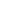 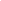 Those who are keeping up to date with the Careers Department will have seen that we are now on twitter @EuropaCareers and on LinkedIn @EuropaCareersDepartment. Please do follow and connect with us on these platforms as often this is the fastest way for us to get the exciting opportunities out there to you.  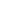 All the best for the rest of this year and I will write to you again in 2021!Mrs PowellRSE Lessons and Careers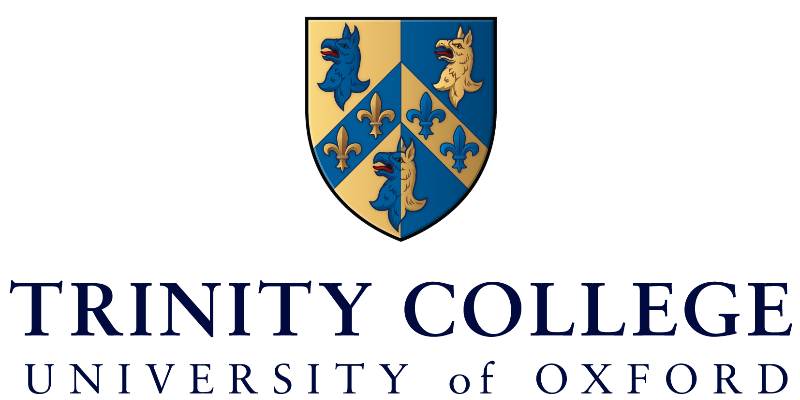 We had a busy half term, making the most of all of the opportunities that came our way. S1-3 all had a talk from Trinity College Oxford, exploring what University is about and this took place during their RSE lessons. S4 and S5 now have a Google Classroom for RSE and Careers information will also be shared with them there. Xello Platform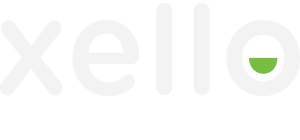 We have now had Xello for a half term and so the next Xello task is for each student to complete the first Xello ‘lesson’. Each year group has a different Xello lesson. You have all of this half term to complete it and we will look through this with you after the Christmas holidays. The information for all students to log into their Xello account can be found in the previous Careers Newsletter if you haven’t already logged on. It is a brilliant resource and worth both students and parents looking through this together and looking at the different careers out there.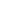 Work Experience S5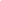 Given the current situation around the world we have made the incredibly difficult decision to cancel work experience for this year. We are instead looking to replace this with a Skills Week (possibly a Skills Fortnight depending on volunteers). This Skills Week will be planned so that it can take place either in person or remotely so that we are ready for anything! The aim is to deliver short courses for the students based on skills which you use in your workplace, either generic or job specific skills. For instance, ‘Using an Excel Spreadsheet’, ‘Digital Photography’, ‘Lab Research Skills’. This would run at the end of the school year in place of work experience.  Below is a link to a questionnaire which, if you would like to be involved, I would be really grateful if you could fill in with your ideas of courses which you might be able to offer. I will also be putting this onto our LinkedIn page and it would be fantastic if you could share this with your communities. This will help us to put together an amazing experience for our S5 students. https://forms.gle/hjXppSTxvz8QWqP38Work Experience S4We are pleased to share the good news with you that we managed to secure virtual work experience for S4 students. The whole year group will attend a 3 day virtual work experience programme 'An Insight into Pearson' with education giant Pearson! Students will get an immersive experience within the world's learning company. They will get to go behind the scenes and look at all of their different departments (learning content,  assessment, design, regulations, marketing and more!), hear from their senior leaders, and learn all about what they do and why they do it - as well as potential career paths within the company.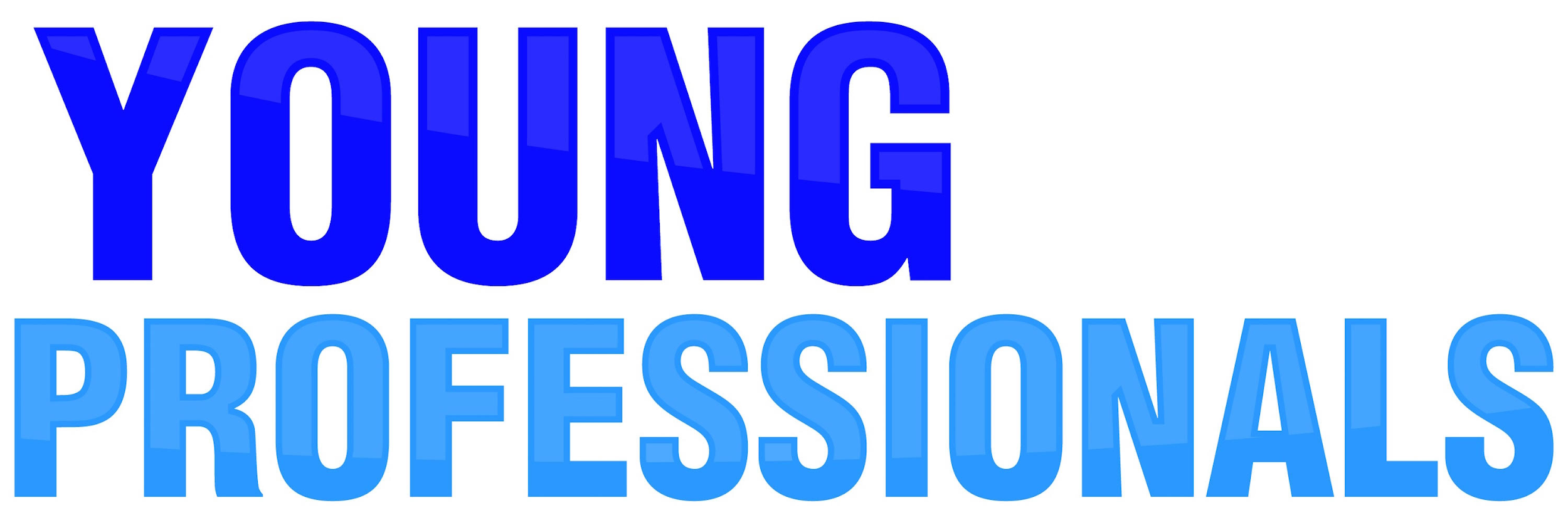 Work Experience Details: 7th, 8th & 9th December 2020 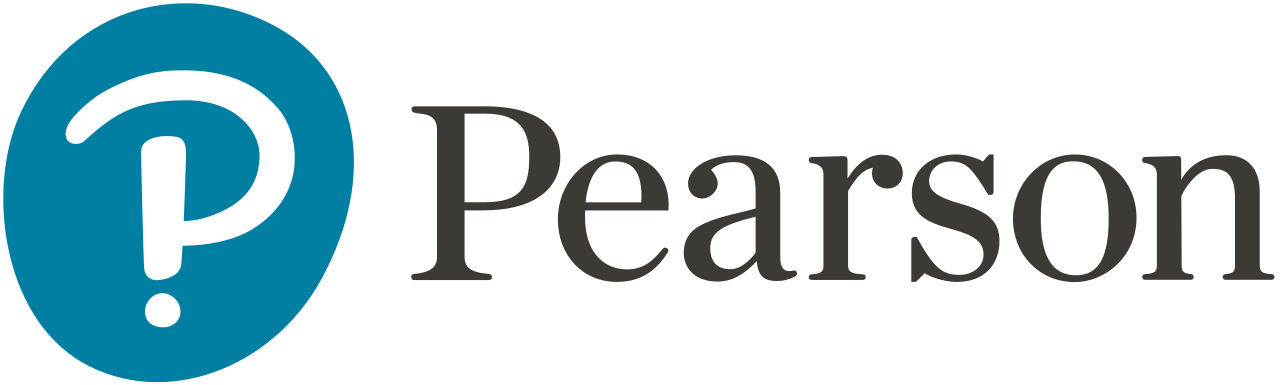 10am - 3pm each day (times may vary) Taking part in workshops, interactive activities and chatting directly to key stakeholdersEmployability & Business skills workshops A great experience to put on your CV (along with receiving a written reference and digital badge from Pearson!)Interview Skills Workshop for S6Our partner organisation InvestIN Education kindly offered to run an Interview Skills Webinar for our S6 students with a focus on interviews, which they all are going to face at some point in the near future. The webinar took place on Thursday 12th November 2020. Students had the opportunity to learn how to succeed in interviews and how to respond to Interview Questions using a structured approach, along with detailed information on succeeding in video interviews.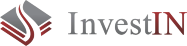 UCAS DeadlineFriday the 13th November 2020 was the internal deadline for UCAS applications to all students. We strongly encourage those who missed it to complete their application form following the instructions which were emailed to them and also available on google classroom in the next few days. We are now preparing the references to support each student’s application. As soon as this is ready we will instruct students individually to pay and submit their application to school, then the school will be ready to send it off. I would like to stress the importance of applications to be submitted before Christmas holiday as the winter break should solely be spent on revision for the Prebac exams. Early UCAS Application News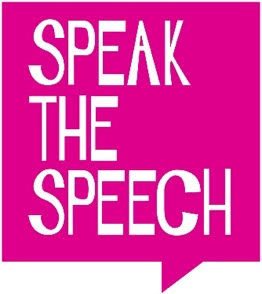 We have also progressed with the early applications to Oxbridge and Veterinary Science. Some of our students sat the Admission Tests on 5th November and now they await the invitation for the interview. We are running several interview sessions to help them prepare for the interview. They all have a session with Mr Jonathan Bacon from Speak the Speech with focus on the content making sure that students’ answers are clear, succinct and bring out the best of their qualities and that they are coming across confidently and naturally. We have also scheduled an Interview Workshop with Trinity College which will take place on 23rd November 2020. During the workshop students will find out more about the interview process, what to expect, and how to prepare. Students will need to bring their own laptops.Mock Interviews. Can you Help?We would like to run mock interviews for each student which will be subject related. We are looking for subject specialists who would be interested to have an informal academic discussion with our students in the following areas: computer science, biology, economics, social and political science and veterinary science. Any recommendations are highly appreciated. Please contact Mrs Charalambous at I.charalambous@europaschool.uk.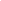 What is Careers Advice? From Annie, Our Careers AdviserCareers advisers are trained to help you to make decisions about your career. A good careers adviser will never tell you which job you 'should' do! We spend a lot of time listening to you and your ideas and interests so that we can help you create a realistic plan for the future. Never underestimate the power of gut instinct. If you feel really strongly that you want to pursue something, do your research and go for it! Your conversation with a careers adviser is the time to work out how realistic it is, and what the next steps will be towards achieving your goal.It's good to have an ambitious career idea, something that would be your dream job if you can get the right grades and work experience. This is your plan A. Plan B is the backup option that is still something you would enjoy but doesn't require everything to be quite so perfect. Have a plan C as well if you like!Try to think about your skills and what you enjoy. To be good at a job you don't need to know how to do it all yet, but you need to have the skills and education that will allow you to learn when you need to.There's a lot of benefit in practicing skills that are useful in every career. Being able to engage in conversation with people is always useful, no matter what career you choose. Being punctual and appropriately dressed are always appreciated too.Try to widen your horizons. For example, if you are really good at English, becoming an English teacher is one option but how about becoming a journalist, author, lexicographer, advertising copywriter? There are plenty of job roles out there that you haven't discovered yet. Considering an Apprenticeship?Apprenticeships can be undertaken post S5 or S7 and are an exciting opportunity which is worth exploring. 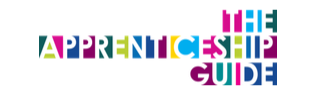 If you want to know what an apprenticeship is, how they work and the amazing variety of apprenticeships on offer click on the link below.http://www.apprenticeshipguide.co.ukVirtual STEM Careers and Skills Week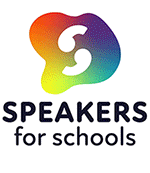 Virtual STEM Careers and Skills Week – 20 online sessions with unlimited places at one of the world’s most prestigious science and engineering firms! Are you looking for an opportunity to find out more about careers in Science, Technology, Engineering and Sustainability? Between 7-11th December, Speakers for Schools have  partnered with one of the world’s biggest science and engineering firms, Johnson Matthey, to run a virtual skills and careers week. Each evening, scientists, engineers and other professionals from across the firm will be running a range of one-hour careers information events, including:Finance; Law; Engineering; Tech Start-Ups; Scientific Research; Information Technology (IT); Graduate and Apprenticeship Schemes; Strategy and Business Development; Human Resources (HR)They will also be offering skills sessions, helping students to understand the importance of the following skills for their own futures:Job applications; Resilience; Communication; Problem solving; Sustainability; Social value of science; Biases and stereotypes; Career success; Career searching.Go to the Speakers for Schools Experience portal now to see what’s on offer – they have unlimited places and students can sign up for as many sessions throughout the week as they like! Login here. (Note that you will need to create a login and you can explore the opportunities. There are lots of other opportunities too which are worth exploring).B4 Business and Labour Market InformationIn these strange times it is more important than ever that we utilise Labour Market Information (LMI) when considering future careers and that we understand the Labour Market in our area.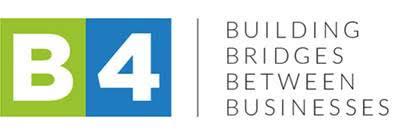 OxLEP periodically produces a breakdown of the local labour market information which is worth a look through.https://www.oxfordshirelep.com/sites/default/files/uploads/Oxfordshire%20Labour%20Market%20Information%202018%20online%20version_0.pdfAnother good resource is B4, as they hold webinars sharing new skills and information from their members locally. https://www.b4-business.comS6 MentoringS6 mentoring will take place in December and again we are looking for volunteer mentors. This will be a virtual mentoring session and depending on the number of mentors will probably be one mentor to two students. If you think that you would be able to give up an hour of your time on a Wednesday afternoon (2-3pm) or Friday morning (9-10 am) in December (2nd, 9th and 11th)  please email Mrs Powell (l.powell@europaschool.uk) and include your job title and a brief description of your role so that we can match you with a student looking for your expert knowledge. 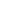 Opportunities InvestIn – Summer InternshipsInvestIn are offering Summer Internships for Summer 2021, for ages 12-18. Due to strict social distancing measures, places are highly limited. Students can register before 31st December and use the code INTERN15 to receive 15% off! https://investin.org/collections/summer-internships-2021Oxford Brookes University. Undergraduate Virtual Open Day - 21st NovemberStudents will be able to join virtually for the following: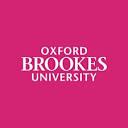 Subject taster sessionsLive Q&A sessions with our academics and support staffOnline chat with current studentsWebinars from our central services including admissions, finance, wellbeing and accommodationVirtual tourUniversity Open DaysA calendar with all of the university open days in one place.https://www.opendays.com/calendar/STEM Insight into University S6EDT have shifted their  traditional Headstart and Inspire programmes to a virtual setting replacing them with a new and fantastic on-line experience Insight into University. Insight into University is a comprehensive on-line course allowing students to experience STEM studies at university and the career opportunities that these subjects lead to.  It will provide access to information on university and student life, STEM projects and activities set by leading UK universities and global STEM companies, first year undergraduate lectures, live interactive sessions with academics, admissions tutors, employers and current students.   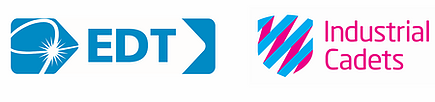 Whether you are interested in life sciences, chemistry, engineering, physics, computer science, sustainability, aerospace, built environment or maths we have something for you.   With specially developed content and live sessions from universities including Cambridge, Lancaster, Sheffield, Bolton, Liverpool, Coventry, Kent, Edinburgh and companies such as BP and GSK, as well as many, many more. On successful completion of the course students will receive a Silver Industrial Cadets award and be in a position to make a more informed decision for their UCAS application. The course will run from mid-June to mid-August and can be completed flexibly to fit around other commitments and study at a pace that suits individual circumstances.  The course is open to all students age 16+ and it is suitable for all academic abilities, with activities that cover different levels of advanced study.   All that is required is a genuine interest in STEM subjects and inquisitiveness about what the future can hold for them and how they can help get themselves there. You can apply on their website from Friday 13th November 2020: www.etrust.org.uk  Administration and Award fee: £50 per student.   Bursary places are available.Trinity College - A last minute addition to the newsletter but just as important!Wadham College is hosting a virtual panel - Paths to Law on 3rd December. The flyer and information is attached at the end of the newsletter.And finally!!St John’s College Oxford is excited to announce the Year 10 and 11 Inspire Programme for 2020-21!All Year 10 and Year 11 pupils from non-selective state schools are invited to enrol in this online programme for a series of virtual classes full of articles from the perspectives of various academic subjects, competitions with prizes and GCSE studying tips. Year 11 pupils participating in the programme will also be invited to apply for a summer school at St John’s next summer, while Year 10 pupils will be invited to apply for a summer school in 2022. Full details of the programme as well as the registration form can be found on the St John’s College website here.The deadline to sign up is Friday 27 November 2020. If you have any questions, please get in touch at inspire@sjc.ox.ac.uk.Useful Linkshttps://oxme.info/cms/learn/careers-and-education-information-advice-and-guidancehttps://www.study.euhttps://www.unitasterdays.comhttps://www.theuniversityguys.com/knowledge/webinars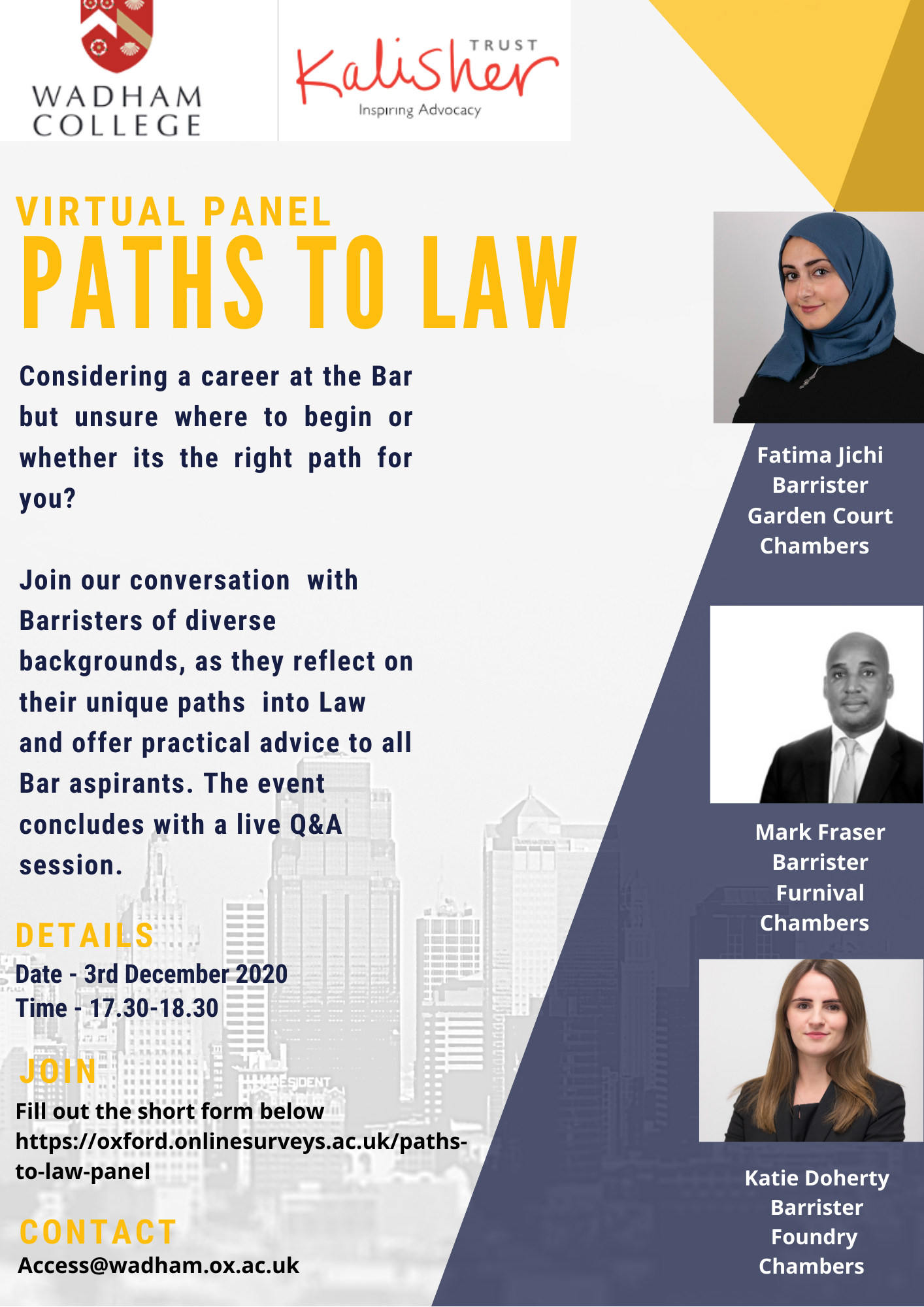 